Formula of scalar product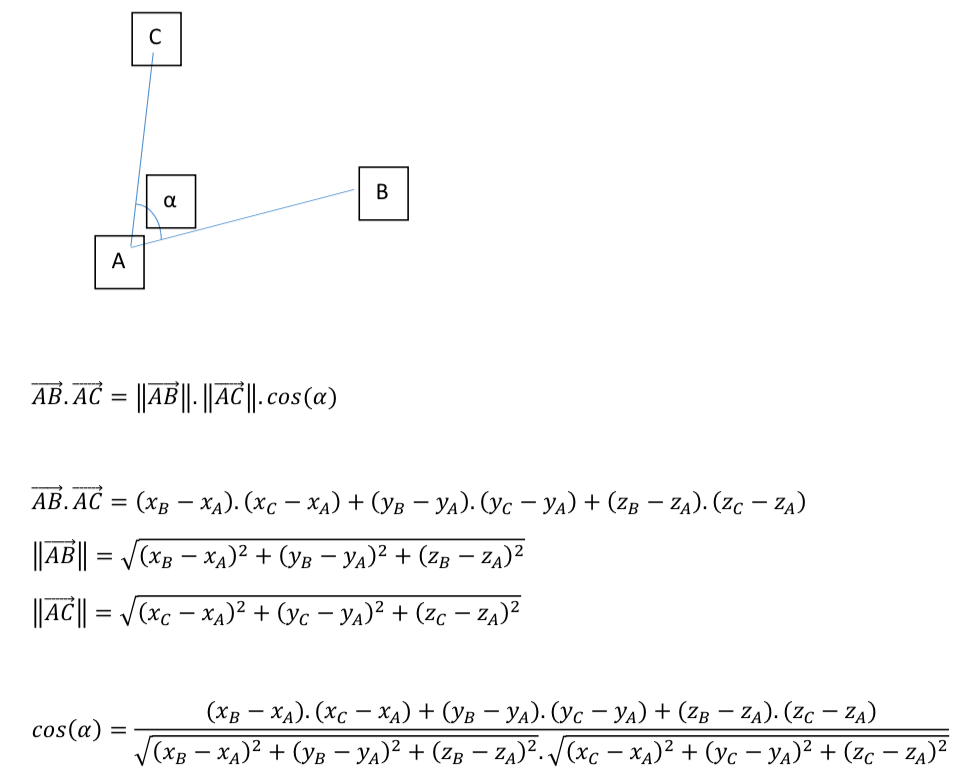 